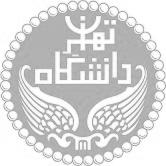 دانشکده‌ی علوم اجتماعیگروه جامعه‌شناسیطرح پیشنهادیِ پایان‌نامه‌ی کارشناسی‌ارشدمشخصات دانشجو:عنوان طرح پیشنهادی:استاد راهنمای پیشنهادی:طرح مسئله و بیان سؤالات اساسی تحقیق:اهداف:فرضیات تحقیق:اهمیت و ضرورت تحقیق:پیشینه‌ی تحقیق:روش تحقیق:نام: نام‌خانوادگی: شماره‌دانشجویی: رشته: جامعه‌شناسیگرایش: سال تحصیلی: نیمسال دوم 92-93بررسی عوامل مؤثر بر شادی جوانان 15- 29 ساله‌ی شهر تهرانFactors affecting the happiness of youth 15-29 years in Tehranنام و نام خانوادگیرتبه‌ی دانشگاهیتخصص اصلیاستادیارمسائل اجتماعي ايرانانسان‌ها همواره به‌دنبال این بوده‌اند که چگونه شاد باشند و بهتر زندگی کنند. یک جامعه‌ی نرمال و بهنجار، جامعه‌ای است که افراد آن از شادی کافی برخوردار باشند و احساس غمگینی نکنند. اما در زندگی انسان دلایل مختلفی وجود دارد که منجر به کاهش شادی و خرسندی می‌شود. این عوامل می‌توانند موارد گوناگونی چون شرایط اقتصادی، مسائل فرهنگی و شرایط سیاسی باشند. از آنجا که کار جامعه‌شناسی تحقیق و تفحص در مشکلات اجتماعی و فراهم آوردن یک زندگی بهتر برای افراد است، مسئله‌ی شادی، موضوع درخور توجهی است. باید علل اجتماعی و ساختاری کاهش میزان شادی در میان افراد یک جامعه را بررسی نمود. تحقیقات نشان داده است افرادی که شاد هستند، احساس امنيت بيشتري مي‌كنند، آسان‌تر تصميم مي‌گيرند، داراي روحيه مشاركتي بيشتري هستند و نسبت به كساني كه با آنان زندگي مي‌كنند، بيشتر احساس رضايت مي‌كنند. در اواخر قرن بيستم، موضوع نشاط شادماني بشر، به عنوان يكي از موضوعات مهم مورد بررسي قرار گرفت. يكي از مشكلات هر جامعه، غفلت از شادي و نشاط و در نتيجه، افزايش بيماري‌هاي رواني از قبيل اضطراب و افسردگي است. با شادي و نشاط زندگي معني پيدا مي‌كند و در پرتو آن، نوجوانان و جوانان مي‌توانند خود را ساخته و قله‌هاي سلوك و پله‌هاي ترقي را بپيمايند. جامعه زنده و پويا، جامعه‌اي است كه عناصر شادي آفرين در آن فراوان باشد. در محيط شاد، ذهن انسان پويا، زبان او گويا و استعداد وي شكوفا مي‌گردد. در واقع توجه به تمام عوامل موثر بر شادي، توجه به تمامي ارزش‌ها، ‌خوبي‌ها و شايستگي‌ها است. كساني كه چنين عواملي را بشناسند، خواهند توانست شادتر زندگي نمايند. جوانان نيز، كه از مهم‌ترين اقشار جامعه محسوب مي‌شوند، درصورت برخورداري از شادي احتمال موفقيت خود را در تمامي جنبه‌های زندگی افزايش خواهند داد. با توجه به اهميت شادي و نشاط در ميان جوانان، مسئلة اصلي در اين تحقيق سنجش ميزان شادي جوانان 15-29 ساله‌ی شهر تهران و شناسايي عوامل مؤثر بر آن می‌باشد. بنابراین، سؤالات اساسی این تحقیق به شرح زیر می‌باشد:1- وضعيت شادي در بين جوانان شهر تهران چگونه است؟ 2- وضعيت شادي در بين دختران و پسران چه تفاوت‌هایی دارد؟3- آيا عوامل مؤثر بر شادي جوانان شهر تهران از نظر اهميت رتبة يكساني دارند؟4- براي افزايش شادي دانشجويان چه پيشنهاداتي مي‌توان ارائه كرد؟پژوهش حاضر، چند هدف را دنبال می‌کند:1-  بررسي وضعيت شادي و نشاط در بين جوانان 15-29 ساله‌ی شهر تهران.2-  رتبه‌بندي عوامل مؤثر بر شادي جوانان.3- ارائه راهكار براي افزايش شادي با توجه به عوامل مؤثر بر شادي جوانان.4- ارائۀ مدلی برای ایجاد نشاط و شادی در میان جوانان شهر تهران.هدف اساسی از پژوهش حاضر، ارائه‌ی پیشنهاداتی برای دولتمردان و سیاست‌گذاران کشور در زمینه‌ی تأمین شادی برای مردم و اداره‌ی بهتر جامعه است.1- در میان شهروندان تهرانی، میزانی از عدم شادمانی وجود دارد. 2- این عدم شادمانی می‌تواند دلایل اجتماعی متفاوتی داشته باشد.3- وضعيت شادي در بين دختران و پسران متفاوت است.«شادی» در جامعه‌ی امروز ایران، تبدیل به یک مسئله‌ی اجتماعی شده است. این مسئله از سویی در قلب مسائل رسانه‌ای و نخبگانی قرار دارد و از سوی دیگر، یکی از دغدغه‌های روزمره‌ی مردم است. گذشته از گفت‌وشنودهای مردم در زندگی روزمره‌شان، مروری بر صفحات شبکه‌های اجتماعی از سویی و رفتارهای کارناوالی در ایام خاص (مانند انتخابات ریاست جمهوری و یا صعود تیم ملی به جام جهانی)، تبدیل شدن شادی به یک «مسئله‌ی اجتماعی» را به ما نشان می‌دهد؛ حتی تا آنجا که می‌توان گفت به دلیل بی‌اهمیت یا کم‌اهمیت بودن امر شادی برای حاکمیت، شادی در جامعه‌ی امروز ایران دچار نوعی آشفتگی و بی‌سازمانی شده و به نوعی با «بحران شادی» در جامعه‌ی امروز ایران مواجه هستیم. این مسئله اهمیت آن را دارد که چندین تحقیق و پایان‌نامه‌ی جدی به آن اختصاص داده شود و علل اجتماعی و ساختاری این مسئله مورد واکاوی قرار گیرد. البته در تحقیقات صورت گرفته در زمینه‌ی شادی در ایران، به متغیرهایی چون تأثیر عوامل فرهنگی، تأثیر شخصیت، تأثیر سرمایه‌ی اقتصادی و اجتماعی، تأثیر دینداری، تأثیر سبک‌های هویتی و... بر شادی مورد تحقیق قرار گرفته است؛ اما مسئله‌ی «آزادی» و نسبت آن با شادی کمتر مورد تأمل و پژوهش واقع شده است. این است که تصمیم گرفته ایم پایان‌نامه‌ی کارشناسی ارشد خود را به این موضوع اختصاص دهیم تا مگر بتوانیم به مردم و مسئولان کشورمان برای ساختن یک زندگی بهتر برای مردم ایران، کمکی نموده باشیم. قدسی (1388) در کتاب خود با عنوان" شادی بی نهایت" تأثیرگذار بودن شادی در زندگی و ایجاد آرامش در محیط، بهبود روابط و ضوابط و تأثیر مثبت بر احساسات و عواطف و محیط و اجتماع را بیان می کند. شومیکر (1388) در کتاب خود با عنوان "شادی چیست؟" عنوان می کند که بین فعّالیت های داوطلبانه با کاهش اضطراب ناشی از تنهایی و ایجاد خوشحالی رابطه وجود دارد. جعفری و همکاران (1387) در تحقیقی با عنوان " بررسی عوامل مؤثّر بر شادی مدارس" به این نتايج دست یافتند که عوامل فردي، آموزشي، اجتماعي - فرهنگي، کالبدي و سبک مديريت مشارکتي در شادابي مدارس مؤثّر بوده است. همین طور عباسی (1383) در تحقیقی با عنوان " بررسی عوامل مؤثّر بر نشاط و شادی دانش آموزان از دیدگاه دبیران و دانش آموزان دبیرستانهای دخترانۀ شهر اصفهان در سال تحصیلی 83-1382" بیان می کند که بیشترین تأثیر مربوط به جوّ سازمانی و کمترین، مشارکت در فعّالیت های کلاسی بوده است و بین نظرات دبیران و دانش آموزان در خصوص کلّیۀ عوامل در نظر گرفته شده، تفاوت وجود دارد. به علاوه ماهون و همکاران(2010) در تحقیقی تحت عنوان" شادی از منظر ارتباط با جنسیت و سلامت در اوایل رشد" به این نتایج دست یافت که بین پسران و دختران تفاوتی از نظر شادی وجود ندارد درصورتیکه تفاوت مثبت معناداری بین شادی و متغیّرهای سلامتی برای تمام افراد وجود داشت. همچنین پژوهشی که اویشی و همکاران (2010) با عنوان" فرهنگ، ادراکات میان فردی و شادی در تعاملات اجتماعی" انجام دادند، نشان داد که تأکید بر جنبه های مهّم شخصیّت فرد، منجر به شادی وی می شود و تفاوتهای فرهنگی در جنبه های مختلف شخصیّت، پدیدار می گردد. مدرسه، وجود کتابهای خوب برای خواندن، ایجاد کلاسهای ورزشی و هنری، تغییر ارزشیابی و باهم تفریح کردن، شادی بیشتری را به دانش آموزان برای رفتن به مدرسه می افزاید. و نیز گوبین (2005) در تحقیق خود با عنوان" تحقیقی بسوی اجرای مدیریت مشارکتی در یک مدرسه روستایی در منطقه پیتر ماریتزبرگ" دریافت که بدون شیوۀ رهبری مشارکتی در ادارۀ مدارس،  شادی، پیشرفت و اتّحاد وجود نخواهد داشت. در خلال رهبری مشارکتی، یادگیرندگان، معلّمان، والدین و جامعه شاد هستند. تحقیق گلدنسیا گاسا (2005) با موضوع " دانش آموزان و رفتار پرخاشگرانه در مدارس راهنمایی: یک چشم انداز روانشناسی- اجتماعی"، نشان داده است که رفتار پرخاشگرانه در بین نوجوانان شایع است، بعضی از نوجوانان در مدرسه شاد نیستند، به همین دلیل زندگیشان بصورت منفی شکل گرفته است که رفتار پرخاشگرانه را تشویق و ترغیب می کند. به علاوه پژوهش گریملین (2003) با عنوان" خشنودی دانش آموزان " نشان داد که برخی عوامل در ایجاد اعتماد بنفس و خشنودی دانش آموزان مؤثر هستند. این عوامل عبارت اند از: مشارکت دانش آموزان در حفاظت از محیط آموزشی، ارائۀ خدمات توسط دانش آموزان به سایرین، تفویض مسئولیتهای مختلف و جدّید به دانش آموزان در جهت بکارگیری توانایی و خلّاقیت آنها. همچنین ماسکانی (2003) در پژوهش خود تحت عنوان " تأثیر محتوای درسی مناسب بر نگرش دانش آموزان نسبت به موفّقیت "  دریافت که محتوای درسی مناسب علاوه بر تأثیر مثبت مستقیم، که بر نگرش دانش آموزان نسبت به راه کارهای موفّقیت آمیز دارد، باعث می شود که آنها با یافتن روشهای موفّقیت به اعتماد بنفس و خودباوری و نشاط دست یابند. همین طور تالبوت (2003) در پژوهش خود با عنوان " بررسی نقش بافت اجتماعی و آموزشهای ویژه در حل مشکلات روحی نوجوانان شهری "  چنین نتیجه گرفت که ارتباطات در مدرسه همبستگی مستقیم با سلامت روحی و شادی دانش آموزان داشت. بین احساس دلبستگی به مدرسه در نوجوانی و میزان کاهش بزهکاری و شرکت در درگیری های خشونت بار ارتباط معکوس وجود داشت. رابطۀ دانش آموزان در مدرسه و مشارکت در فعّالیت ها در کسب تجارب مثبت و شادی برای آنان مؤثّر است. همچنین رابینسون (2003) در کتاب" شادی اوّل می آید" می نویسد: اجتماعی بودن یکی از راههای رسیدن به شادی است و هرچه فعّالیت های اجتماعی بیشتر باشد، افراد شادتر هستند. همچنین کاسلاسکی (2002) از نتایج پژوهش خود با عنوان " بررسی تأثیر محیط بر شادی و نحوه عملکرد دانش آموزان "  دریافت که دانش آموزانی که محیط دلپذیرتر داشتند، اضطراب ناشی از امتحان در آنها کاهش یافته بود، در آزمون خود نمرات بالاتری کسب نمودند و عملکرد بهتری داشتند، همچنین خصوصیات افراد شاد طبق یافته های این پژوهش عبارت بود از: داشتن احساس خود کنترلی در مدرسه و اجتماع، شادی و موفّقیت، خوشبختی، اعتماد بنفس، بشاشیت و رضایت از زندگی. به علاوه دنیر و سلیگمن (2002)، در مطالعه بر روی ده درصد از شادترین افراد در دانشجویان یک کالج، متوجّه شدند که برجسته ترین ویژگی آنها، برخورداری از یک زندگی قوی، غنی و ارضاء کنندۀ اجتماعی است. زرنیک (2001) نیز طی یک بررسی که با عنوان "راهکارهای دانشگاه هاروارد برای شادی" انجام داد به این نتایج دست یافت، دانشجویانی که در فعّالیتهای داوطلبانه مشارکت کردند هم نمرات بالاتری کسب کردند و هم شاداب تر بودند. آرگایل (2001) در "روانشناسی شادی" نیز به تأثیر تمرین های ورزشی، فعّالیت های اجتماعی، موسیقی و هنر، موفّقیت و تأیید اجتماعی بر روی شادی می پردازد.این مطالعه بر حسب هدف از نوع کاربردی است. روش تحقیق در پژوهش حاضر، پیمایشی است. پیمایش روشی مناسب برای جمع‌آوری مجموعه‌ی وسیعی اطلاعات از تعداد زیادی پاسخگو است. جامعه‌ی آماری تحقیق حاضر، همه‌ی جوانان 15-29 ساله‌ی شهر تهران هستند که برای نمونه‌گیری از شیوه نمونه‌گیری خوشه‌ای استفاده خواهد شد.برای جمع‌آوری اطلاعات نیز از ابزار پرسشنامه استفاده خواهد شد.نام و نام‌خانوادگی دانشجوامضاء و تاریخنام و نام‌خانوادگی استاد راهنماامضاء و تاریخنام و نام‌خانوادگی کارشناس تحصیلات تکمیلیامضاء و تاریخ أخذ طرح